Dados do Estipulante / CorretorÉ Pessoa Politicamente Exposta (PPE), conforme previsto na Circular Susep 445/2012?Resposta Titular: Não (     )  Sim (     )  Relacionamento próximo (     ). Informe o grau de relacionamento PPE:      .                                                                                                                                                                            Resposta Cônjuge: Não (     )  Sim (     )  Relacionamento próximo (     ). Informe o grau de relacionamento PPE:       Consideram-se pessoas politicamente expostas os agentes públicos que desempenham ou tenham desempenhado, nos 5 (cinco) anos anteriores, no Brasil ou em países, territórios e dependências estrangeiras, cargos, empregos ou funções públicas relevantes, assim como seus representantes, familiares e outras pessoas de seu relacionamento próximo.Plano/Coberturas/Capitais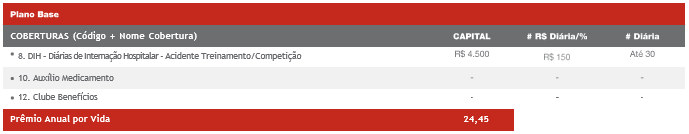 As garantias, capital segurado e serviços contratados serão exatamente os mesmos que foram estabelecidos no contrato do seguro. Beneficiário(s)A soma dos percentuais não poderá ultrapassar 100%. No caso de não haver indicação no quadro acima, este seguro será pago de acordo com o disposto no art. 792 do Código Civil Brasileiro.Início de vigência proposto (às 24h de:      /     /      (Caso aceita esta proposta de adesão pela Generali)Declaro que sou responsável legal dos dependentes menores de idade aqui listados e reconheço e concordo que meus dados pessoais e de meus dependentes serão utilizados para os fins necessários à elaboração e precificação da proposta do seguro de vida ora contratado, seguindo as diretrizes da Política de Privacidade da Generali, disponível no seguinte endereço: https://www.generali.com.br/home/governanca/privacidade-de-dados/. Em caso de dúvidas sobre como os dados estão sendo tratados pela Generali, basta entrar em contato através do e-mail privacidade@generali.com.br. Estou de acordo com os termos acima.Aviso Importante: Não assine sem verificar a exatidão dos dados, respostas, informações e declarações escritas nesta proposta de adesão, inclusive no seu verso.  Não serão aceitos formulários rasurados.Em conformidade com a legislação em vigor, a Generali Brasil Seguros S/A terá o prazo de 15 (quinze) dias para manifestar-se sobre a proposta, contados a partir da data de seu recebimento na Generali. No caso da necessidade de análise do Ressegurador o prazo do parágrafo anterior ficará suspenso, até que o Ressegurador se manifeste.Autorização do ProponentePela presente solicito e autorizo a inclusão de meu nome na(s) apólice(s) de Seguro de Pessoas, contratado pelo Estipulante mencionado nesta proposta, a quem concedo o direito de representar-me perante a Seguradora e agir em meu nome, no cumprimento de todas as condições da(s) referida(s) apólice(s), devendo todas as comunicações ou avisos inerentes ao(s) contrato(s) serem encaminhados ao respectivo Estipulante.Concordo em que as declarações que prestei passem a fazer parte integrante do(s) contrato(s) de seguro(s) celebrado(s) com a Seguradora, ficando a mesma autorizada a utilizá-las, em qualquer época, no amparo e na defesa de seus direitos, sem que tal autorização implique em ofensa ao sigilo profissional. Declaro, igualmente, que tomei conhecimento de todas as cláusulas e condições que regerão o seguro ora proposto, estando ciente de que outras vias de tais cláusulas encontram-se ao meu alcance e disposição junto ao Estipulante e / ou corretor deste seguro. Declaro, ainda, que as informações prestadas neste formulário são verdadeiras e completas e estou ciente que, de acordo com o art. 766 do Novo Código Civil Brasileiro: “Se o proponente, por si ou seu representante, fizer declarações inexatas ou omitir circunstâncias que possam influir na aceitação da proposta ou na taxa do prêmio, perderá o direito à garantia, além de ficar obrigado ao prêmio vencido”.Estou ciente e de acordo que não haverá cobertura para eventos ou doenças preexistentes à contratação deste seguro, conforme previsto nas Condições Gerais e Especiais. Estou ciente que a Generali Brasil Seguros poderá solicitar o envio ou a realização de exames médicos e laboratoriais e informações adicionais, e que somente após o recebimento de todos os exames e informações requeridos, a Generali Brasil Seguros decidirá quanto à aceitação integral ou parcial desta proposta.Ainda, reconheço e concordo que meus dados pessoais (bem como aqueles referentes aos dependentes menores de idade aqui relacionados) serão utilizados para os fins necessários à elaboração e precificação da proposta do seguro de vida, seguindo as diretrizes da Política de Privacidade da Generali, disponível no seguinte endereço www.generali.com.br/home/governanca/privacidade-de-dados/. Em caso de dúvidas sobre como os dados estão sendo tratados pela Generali, basta entrar em contato através do e-mail: privacidade@generali.com.br.Informações Importantes - Este seguro é por prazo determinado, tendo a Seguradora e/ou Estipulante a faculdade de não renovar a apólice na data de seu vencimento, sem devolução dos prêmios pagos nos termos da apólice. A aceitação do seguro estará sujeita à análise do risco. O registro deste plano na SUSEP (Superintendência de Seguros Privados) não implica, por parte da autarquia, incentivo ou   recomendação a sua comercialização. O Proponente poderá consultar a situação cadastral de seu corretor de seguros no site www.susep.gov.br, por meio do número de seu registro na SUSEP, nome completo, CNPJ ou CPF.Declaro como intermediário nessa contratação, que na forma da legislação vigente, dei cumprimento integral às disposições contidas na Resolução CNSP 382/2020, inclusive quanto à prévia disponibilização ao proponente das informações previstas no art. 4º, §1º da Referida Resolução.CENTRAL DE ATENDIMENTO: Para capitais metropolitanas: 3004 58 58 | Demais localidades 0800 70 70 211 Horário de atendimento: de segunda a sexta-feira, das 8h às 18:30 (exceto feriados). SERVIÇO DE ATENDIMENTO AO CONSUMIDOR - SAC: 0800 88 90 200. Deficiente Auditivo e de fala: 0800 88 90 400 (realizar a ligação de um aparelho telefônico adaptado com dispositivo TTS) Horário de atendimento: 24 horas por dia, 7 dias por semana. OUVIDORIA: 0800 88 03 900 . Horário de atendimento: de segunda a sexta-feira, das 9h às 18h (exceto feriados).Para obter mais informações sobre como a Generali cuida dos seus dados pessoais, bem como para entender como você pode exercer seus direitos relacionados aos seus dados pessoais, consulte a nossa Política de Privacidade, disponível em www.generali.com.br/home/governanca/privacidade-de-dados/. Caso você ainda tenha dúvidas sobre esse assunto, fique à vontade para entrar em contato conosco através do e mail: privacidade@generali.com.br.Aviso Importante: Não assine sem verificar a exatidão dos dados, respostas, informações e declarações escritas nesta proposta de adesão, inclusive no seu verso.  Não serão aceitos formulários rasurados.Razão SocialRazão SocialRazão SocialRazão SocialRazão SocialRazão SocialRazão SocialRazão SocialRazão SocialRazão SocialRazão SocialCNPJCNPJCNPJCNPJCNPJCNPJCONFEDERAÇÃO BRASILEIRA DE KARATE - CBKCONFEDERAÇÃO BRASILEIRA DE KARATE - CBKCONFEDERAÇÃO BRASILEIRA DE KARATE - CBKCONFEDERAÇÃO BRASILEIRA DE KARATE - CBKCONFEDERAÇÃO BRASILEIRA DE KARATE - CBKCONFEDERAÇÃO BRASILEIRA DE KARATE - CBKCONFEDERAÇÃO BRASILEIRA DE KARATE - CBKCONFEDERAÇÃO BRASILEIRA DE KARATE - CBKCONFEDERAÇÃO BRASILEIRA DE KARATE - CBKCONFEDERAÇÃO BRASILEIRA DE KARATE - CBKCONFEDERAÇÃO BRASILEIRA DE KARATE - CBK03.637.014/0001-09    03.637.014/0001-09    03.637.014/0001-09    03.637.014/0001-09    03.637.014/0001-09    03.637.014/0001-09    Nome do CorretorNome do CorretorNome do CorretorNome do CorretorNome do CorretorNome do CorretorNome do CorretorNome do CorretorNome do CorretorNome do CorretorNome do CorretorCódigo SUSEPCódigo SUSEPCódigo SUSEPCódigo SUSEPCódigo SUSEPCódigo SUSEPSubestipulanteSubestipulanteSubestipulanteSubestipulanteSubestipulanteSubestipulanteSubestipulanteSubestipulanteSubestipulanteSubestipulanteSubestipulanteSubestipulanteSubestipulanteSubestipulanteSubestipulanteSubestipulanteSubestipulanteRazão SocialRazão SocialRazão SocialRazão SocialRazão SocialRazão SocialRazão SocialRazão SocialRazão SocialRazão SocialRazão Social CNPJ CNPJ CNPJ CNPJ CNPJ CNPJCONFEDERAÇÃO BRASILEIRA DE KARATE - CBK      CONFEDERAÇÃO BRASILEIRA DE KARATE - CBK      CONFEDERAÇÃO BRASILEIRA DE KARATE - CBK      CONFEDERAÇÃO BRASILEIRA DE KARATE - CBK      CONFEDERAÇÃO BRASILEIRA DE KARATE - CBK      CONFEDERAÇÃO BRASILEIRA DE KARATE - CBK      CONFEDERAÇÃO BRASILEIRA DE KARATE - CBK      CONFEDERAÇÃO BRASILEIRA DE KARATE - CBK      CONFEDERAÇÃO BRASILEIRA DE KARATE - CBK      CONFEDERAÇÃO BRASILEIRA DE KARATE - CBK      CONFEDERAÇÃO BRASILEIRA DE KARATE - CBK      03.637.014/0001-09         03.637.014/0001-09         03.637.014/0001-09         03.637.014/0001-09         03.637.014/0001-09         03.637.014/0001-09         Informações do ProponenteInformações do ProponenteInformações do ProponenteInformações do ProponenteInformações do ProponenteInformações do ProponenteInformações do ProponenteInformações do ProponenteInformações do ProponenteInformações do ProponenteInformações do ProponenteInformações do ProponenteInformações do ProponenteInformações do ProponenteInformações do ProponenteInformações do ProponenteInformações do ProponenteNome do Proponente Nome do Proponente Nome do Proponente Nome do Proponente Nome do Proponente Nome do Proponente Nome do Proponente Nome do Proponente Nome do Proponente Nome do Proponente Nome do Proponente Nome do Proponente Nome do Proponente Nome do Proponente Nome do Proponente Data de NascimentoData de NascimentoSexoSexoSexoSexoSexoSexoEstado CivilEstado CivilEstado CivilEstado CivilEstado CivilEstado CivilCPFCPFCPFCPFCPFF  M F  M F  M F  M F  M F  M OcupaçãoOcupaçãoOcupaçãoCEPCEPCEPCEPCEPDocumento Tipo e nº (RG, RNE, Passaporte etc.)Documento Tipo e nº (RG, RNE, Passaporte etc.)Documento Tipo e nº (RG, RNE, Passaporte etc.)Documento Tipo e nº (RG, RNE, Passaporte etc.)Documento Tipo e nº (RG, RNE, Passaporte etc.)Documento Tipo e nº (RG, RNE, Passaporte etc.)Documento Tipo e nº (RG, RNE, Passaporte etc.)Documento Tipo e nº (RG, RNE, Passaporte etc.)Documento Tipo e nº (RG, RNE, Passaporte etc.)Documento Tipo e nº (RG, RNE, Passaporte etc.)Órgão EmissorÓrgão EmissorÓrgão EmissorÓrgão EmissorÓrgão EmissorData ExpediçãoData ExpediçãoEndereço CompletoEndereço CompletoEndereço CompletoEndereço CompletoEndereço CompletoNºNºNºNºNºNºNºNºNºNºComplementoComplemento            .            .CidadeCidadeCidadeCidadeBairroBairroBairroBairroBairroBairroBairroBairroBairroBairroUFUFUF            .            .            .            .            .            .            .DDDTelefoneTelefoneTelefoneTelefoneTelefoneTelefoneTelefoneTelefoneE-mailE-mailE-mailE-mailE-mailE-mailE-mailE-mailNome do BeneficiárioData de NascimentoCPFParentesco Participação (%)Local e DataAssinatura do Proponente ou ResponsávelLocal e Data:.Assinatura do Proponente ou Responsável